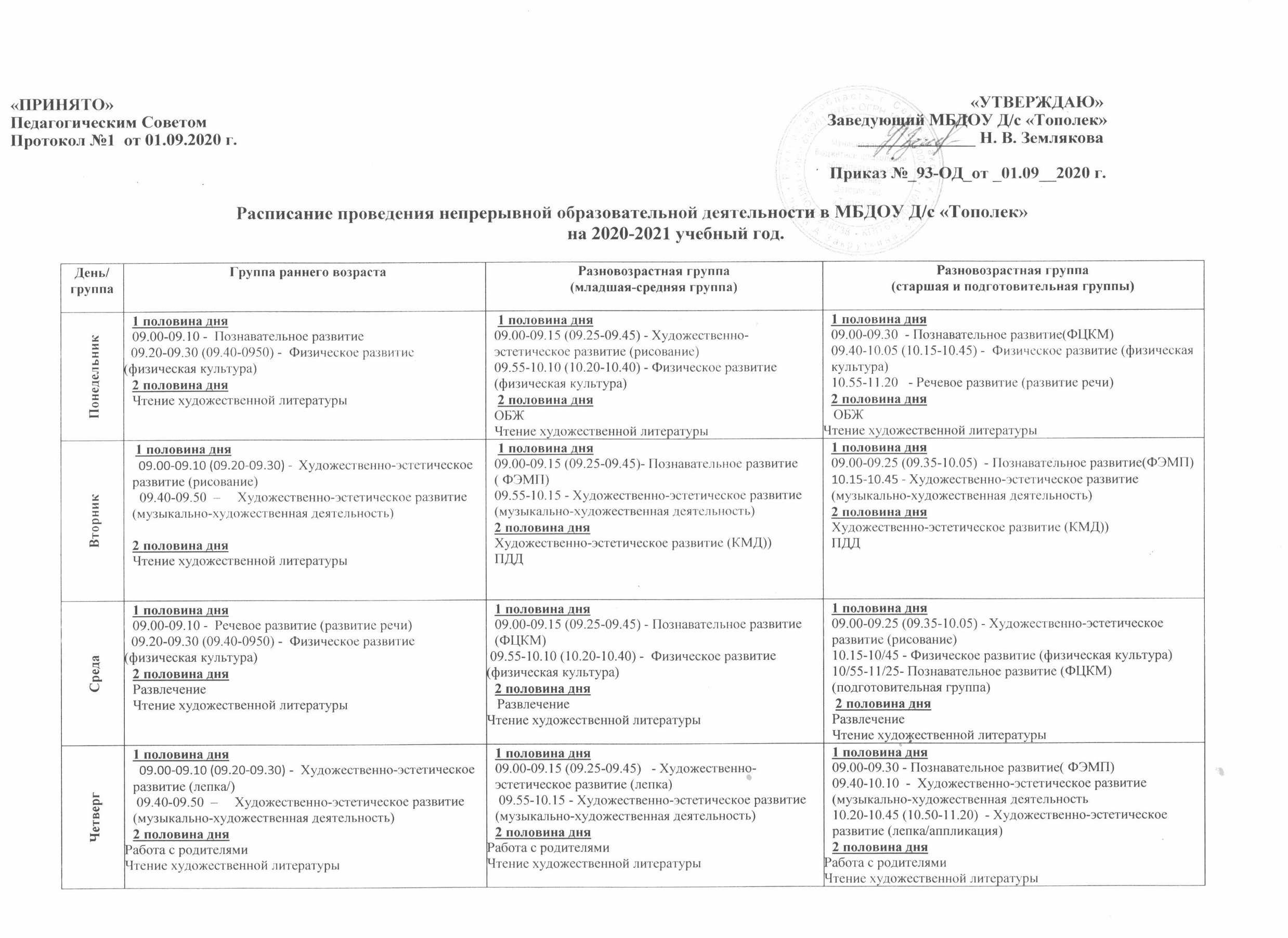 Пятница1 половина дня 09.00-09.10 (09.20-09.30) - Речевое развитие (развитие речи) 10.25-10.35 -  Физическое развитие (физическая культура (на прогулке)2 половина дняХудожественно-эстетическое развитие (КМД))Хозяйственно-бытовой труд 1 половина дня09.00-09.15 (09.25-09.45)– Речевое развитие (развитие речи)10.20-10.40-Физическое развитие (физическая культура (на прогулке)2 половина дняХудожественно-эстетическое развитие (КМД))Хозяйственно-бытовой труд1 половина дня09.00-09.25 - Речевое развитие (развитие речи)09.35-10.05 (09.15-10.45)  - Художественно-эстетическое развитие (рисование)11.20- 11.50 - Физическое развитие (физическая культура (на прогулке)2 половина дняХудожественно-эстетическое развитие (КМД))Хозяйственно-бытовой труд